深圳市地方标准DB 4403/T XXXX—2023智慧供应链服务企业基本要求及评价Basic requirements and evaluation of smart supply chain service enterprie2023 - XX - XX发布XXXX - XX - XX实施深圳市市场监督管理局  发布目次前言	II1 范围	12 规范性引用文件	13 术语和定义	14 缩略语	25 基本要求	26 评价原则	47 评价业务流程	58 评价指标体系	6附录A（资料性）智慧供应链服务企业评价指标体系	7前言本文件按照GB/T 1.1—2020《标准化工作导则  第1部分：标准化文件的结构和起草规则》的规定起草。请注意本文件的某些内容可能涉及专利。本文件的发布机构不承担识别专利的责任。本文件由深圳市前海深港现代服务业合作区管理局提出并归口。本文件起草单位：深圳市前海深港现代服务业合作区管理局、深圳市物流与供应链管理协会、深圳市现代供应链管理研究院、深圳市跨境电商供应链服务协会、东方嘉盛供应链股份有限公司、深圳市怡亚通供应链股份有限公司、深圳市信利康供应链管理有限公司、深圳越海全球供应链股份有限公司、中铁物贸集团（深圳）有限公司。本文件主要起草人：本文件首次发布。范围本文件规定了智慧供应链服务企业所具备的基本要求、评价基本原则、评价指标体系及评价内容。本文件适用于智慧供应链服务企业界定与管理，也适用于智慧供应链服务企业第三方评估。规范性引用文件GB/T 41834—2022  智慧物流服务指南GB/T 18354—2021  物流术语SZDB/Z 295—2018  供应链服务术语术语和定义供应链服务  supply chain service一家组织承接另一家组织服务业务外包，并对其供应链的商流、物流、信息流和资金流进行整合和优化，从而形成一种创新性一体化商业服务。[来源：SZDB/Z 295—2018，3.2]智慧供应链服务  smart supply chain service综合应用物联网、大数据、人工智能新一代信息技术、智能装备和现代化管理理念方法，对供应链从最初原材料到最终产品的整个业务流程涉及的商流、物流、信息流和资金流进行整合和优化，在企业内部及企业之间构建的智能化、数字化、自动化、网络化的技术和管理的综合集成系统。物流  logistics根据实际需要，将运输、储存、装卸、搬运、包装、流通加工、配送、信息处理等基本功能实施有机结合，使物品从供应地向接收地进行实体流动的过程。[来源：GB/T 18354—2021，3.2]智慧物流  smart logistics以物联网技术为基础，综合运用大数据、云计算、区块链及相关信息技术，通过全面感知、识别、跟踪物流作业状态，实现实时应对、智能优化决策的物流服务系统。[来源：GB/T 18354—2021，3.34]智能技术  intelligent technology使产品或事物具备类似人类智慧特征的技术，综合大数据、云计算、物联网、人工智能、区块链及其他领域软硬件技术的部分或全部内容。[来源：GB/T41834—2022，3.1，有修改]智能设备  intelligent device融合智能技术，具有感知、分析、决策、控制、执行功能的设备。[来源：GB/T41834—2022，3.1]商流  business process供应链中组织与组织发生的商务过程。[来源：SZDB/Z 295—2018，3.4]资金流  fund flow伴随供应链中商务活动而发生的资金和票据往来的流动过程。[来源：SZDB/Z 295—2018，3.6]信息流  information flow伴随供应链中的商流、物流、资金流而产生的信息的流动过程。[来源：SZDB/Z 295—2018，3.7]缩略语以下缩略语适用于本文件。AI:  人工智能（Artificial Intelligence）AR:  增强现实（Augmented Reality）BI:  商业智能（Business Intelligence）CRM: 客户关系管理（Customer Relationship Management）ERP: 企业资源计划（Enterprise Resource Planning)OA:  办公自动化（Office Automation）OMS: 订单管理系统 (Order Management System)RFID: 射频识别技术（Radio Frequency Identification）SAAS: 软件即服务（Software as a Service）SAP: 企业管理解决方案（System Applications and Products）TMS: 运输管理系统（Transportation Management System）VR:  虚拟现实技术（Virtual Reality）WCS: 仓库控制系统（Warehouse Control System）WMS: 仓库管理系统（Warehouse Management System）基本要求企业基本条件经营要求本项要求包括：遵守供应链服务企业运营中涉及的安全、节能、环保、规划等相关法律、法规及标准的要求；无不良经营行为；具备与智慧供应链服务体系建设配套的战略目标、规划和实施；具备配套智慧供应链服务体系建设的资金投入预算和计划。人员设置与制度建设本项要求包括：应设置智慧供应链服务体系建设的领导机构和岗位，拥有智慧供应链服务相关的从业人员；应制定智慧化相关的工作规范和管理制度；应制定针对企业管理层和基层员工的智慧化定期培训制度。技术要求新一代信息技术智慧供应链服务需要的智能技术包括5G、物联网、大数据、云计算、区块链、AI、AR/VR、人脸识别、规则引擎、电子签章、网络标识解析等方面。智能设备企业宜利用智能化设备提升采购、分销、物流、通关、生产管理等作业环节的智慧化水平，智能设备包括但不限于以下内容：智能分拣类设备，包括自动分拣线、分拣机器人等；智能仓储类设备，包括自动立体库、AGV小车、多层穿梭车、智能拆垛机械手、自动输送设备等；智能识别类设备，包括智能快递终端、手持扫描仪等；智能包装类设备，包括封箱机、码垛机、收缩机、打包机、缠绕机等；智能运载类设备，包括智能运货车、运载机器人、自动化搬运车等；智能配送类设备，包括自动配送车、无人机等。网络与连接企业需应用互联网、移动互联网、网络标识解析等网络和连接技术，开展人员、办公、财务、仓库、车辆、设备、园区等节点资源的互联互通和信息采集。包括但不限于以下内容：充分利用RFID、传感器、网络标识解析等物联网技术实现设备、车、船、交通状况、商品状态和位置的实时追踪、监测、识别和管理；充分利用5G、WiFi等移动网络实现移动作业的实时互联，应用手持终端、移动APP、AR/VR等实现随时随地作业；充分利用大数据、云计算等技术加快智慧供应链上的业务环节产生的各项数据上云，实现供应链大数据采集、处理、可视、智能分析和决策。云基础设施企业宜充分应用各类SAAS云平台、数据中心等基础设施开展计算、存储等资源的分布式部署，确保数据安全，支撑智慧供应链业务高效敏捷，为采购、分销等各项供应链服务业务提供连续一致的云基础服务。业务运作系统智慧供应链服务业务运作系统涉及采购、生产管理、分销、进出口、物流、金融等重要环节，相关软件和数字化工具包括:a)	供应链管理系统包括ERP、SAP系统等；b)	物流管理系统包括TMS、WMS、WCS等；c)	财务管理系统包括BMS、金蝶系统等；d)	办公及商业决策系统包括BI、OA、CRM等；e)	系统数据共享和决策分析报表完整性。信息安全企业宜做好机房的安全管理，制定详细的机房管理制度，确保服务器、UPS电源及网络交换机等设备的正常运行；企业宜加强信息化办公人员的安全意识和团队合作精神，加强对计算机系统、办公系统、服务器系统、防火墙及入侵防范管理系统的管理，保证网络系统安全运行和机密文件的信息安全，保障服务器数据库的安全运行；企业宜建立电脑使用管理制度，包括电脑域策略的制定，上网行为的规范，U盘移动存储设备的管理和各系统帐号的安全管理等；企业宜具有异地灾备意识，在不同地点建立备份系统，提高数据抵抗各种可能安全因素的容灾能力。业务管理要求企业宜从战略层面统筹智慧供应链服务所需的人才、资金、数据、技术、系统等各项资源；通过信息技术融合应用持续推动计划、订单、采购、物流、分销等供应链服务业务向数字化转型；企业宜结合市场需求趋势以及企业战略方向，面向不同的业务环节和客户群体研发或应用不同场景的数字化产品；企业宜依托智慧供应链服务平台，开展订单管理、采购执行及供应商管理、分销执行及渠道管理、通关报检、物流管理、结算管理、客户关系管理、产品信息追溯、风险预测、绩效监测和优化等活动；企业宜建立供应链智慧化度量指标，综合评价自身智慧供应链服务运行绩效水平，通过应用数字化工具对评价指标进行数据采集、处理、分析和应用，为企业后续的智慧化改进和运营提供决策参考。评价原则科学性能够科学度量和客观评估企业智慧供应链服务体系建设的综合水平和能力。可操作性所选取指标科学合理，具有代表性和可操作性，评估方法便捷有效。客观性评估以企业智慧供应链服务的实际情况为基础，以真实可靠、准确的材料、数据和文件为依据。评价业务流程评价方案评估服务机构应明确智慧供应链服务企业评估的目的和意义，制定评估实施方案，方案内容包括但不限于：建立评委会，制定评估操作程序；明确评估方法，确定评分细则；对评估人员和被评估企业提出明确要求，保证评估过程的客观性、公正性和科学性。评价方法权重选择考核指标权重设置时宜考虑区域经济状况、产业发展规划及供应链智慧化水平与能力；可采用德尔菲法、专家调研法、层次分析法等进行辅助决策，权重设置在一定时间内应保持稳定。综合评分采用专家直接对底层子指标评分；上级指标得分可通过各子指标加权求和得出；最终得分可由各一级指标得分加权求和得出。等级划分智慧供应链服务企业指标评分采用百分制，最大值为100分，评估结果包括NR、3A、4A、5A四个等级：5A级智慧供应链服务企业：综合评分90分及以上；4A级智慧供应链服务企业：综合评分80分-89分；3A级智慧供应链服务企业：综合评分65分-79分；65分以下（不含65分）标为NR级（NR级为未获得评级）。结果公示评估服务机构应通过网站向社会公示每一批次的智慧供应链服务企业评价结果，公示期不少于15天。异议处理评估服务机构应公布接受异议的联系方式，对公示的评估结果有异议的，评估服务机构应自收到异议之日起20日内进行核查和处理。结果公布公示期满无异议的，评估服务机构应根据国家法律法规及相关要求，发布智慧供应链服务企业评估结果及相关内容。对于涉及被评估企业商业敏感的评估结果信息，评估服务机构应先取得企业授权后，方可展示或提供给第三方。复评评估服务机构在评估结果的有效期内应及时跟踪被评估企业的智慧化能力，对其作出更新和复评。评估结果有效期不超过三年。评价指标体系智慧供应链服务企业评价指标体系一级指标7项，包括智慧经营管理、智慧计划和预测、智慧商流服务、智慧物流服务、智慧信息流服务、智慧资金流服务和智慧服务绩效,具体详见附录A。
（资料性）
智慧供应链服务企业评价指标体系附录A（续）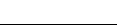 ICS  03.100.01CCS  A 20 4403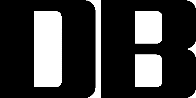 一级指标二级指标指标要求分值智慧经营管理（20分）智慧化发展战略企业发展战略规划、发展理念等管理文件中，包括智慧化发展相关内容，得1分；企业在生产经营中切实贯彻落实智慧发展理念，得2分。3分智慧经营管理（20分）管理制度企业围绕数据、设备、系统等方面制定相应的管理制度、标准体系，最高得3分。3分智慧经营管理（20分）人才积累企业设立专门信息化部门及岗位，得2分；信息化人才占总员工的比例≥5%，得2分；3%≤信息化人才占总员工的比例＜5%，得1分。4分智慧经营管理（20分）信息化投入近三年累计研发投入占服务收入的比重≥5%，得3分；3%≤近三年累计研发投入占服务收入的比重＜5%，得2分；1%≤近三年累计研发投入占服务收入的比重＜3%，得1分。3分智慧经营管理（20分）智慧供应链服务方案企业根据客户需求定制智慧供应链服务方案，实现快速响应，降低供应链成本，最高得3分。3分智慧经营管理（20分）教育和培训企业内部建立完善的智慧供应链服务培训制度、课程、评估等机制，得2分；年度员工技能培训次数≥6，得2分；4≤年度员工技能培训次数＜6，得1分。4分智慧计划和预测（10分）供应链计划企业根据市场需求，应用信息技术形成指导采购、库存、销售、价格等供应链计划和辅助决策，最高得5分。5分智慧计划和预测（10分）市场需求预测企业应用商业智能、大数据、云计算等技术科学预测市场需求，最高得5分。5分智慧商流服务（15分）订单管理企业建立订单管理系统，具有对订单的集中处理、状态管理、全程监控、大数据分析等功能，最高得3分；订单信息及时传递，与各业务流程实现自动衔接，高效协同，最高得2分。5分智慧商流服务（15分）采购及分销管理企业与供应商、分销商对采购、分销过程中的需求管理、合同管理、结算、验收、营销及渠道管理等流程通过信息系统或软件高效开展，并实现系统的集成与对接，最高得5分。5分智慧商流服务（15分）供应商管理企业建立供应商管理系统，具有供应商引入、供应商档案、供应商考核、在线招投标、合同管理等功能，最高得3分；系统实现多类型供应商资源的聚合管理、绩效评估和寻源决策，最高得2分。5分智慧物流服务（15分）物流技术应用企业应用5G、RFID、AI等技术建立运输、仓库管理系统，具备调度管理、驾驶行为监测、车配配载优化、出入库管理、库存盘点、智慧分拣及打包等功能，实现物流信息高效、安全的智慧化采集、存储、传输和追溯，最高得5分。5分智慧物流服务（15分）物流设备应用企业基于物流业务需求，应用无人机、无人车、智能终端、机器人、自动分拣设备、立体货架等设备，实现运输、配送、分拣、流通加工、仓储作业等环节自动化，提升作业效率，最高得5分。5分智慧物流服务（15分）物流作业协同企业应用商业智能分析、AI等技术算法、模型，实现异地多仓间自动调拨、采销自动补货以及收、存、拣、理、运、配等作业环节的集成调度及智慧化协同，最高得5分。5分一级指标二级指标指标要求分值智慧信息流服务（15分）信息化平台建设企业应用大数据、云计算、AI、电子签章、人脸识别等技术，搭建供应链信息化集成服务平台，实现订单、物流、采购、分销、结算、办公、人事等全流程的智能协同、安全高效、可视化管理，最高得5分。5分智慧信息流服务（15分）系统互联企业信息系统具有开放性，具备与上下游客户或关检汇税等政府部门系统对接，实现信息共享能力，最高得5分。5分智慧信息流服务（15分）大数据分析企业具有对原料端、生产端、成品端管理要素数据化，并通过大数据整合、分析和挖掘，实现用户画像分析、商品管理分析、作业监控、自定义报表、监测预警等能力，最高得5分。5分智慧资金流服务（13分）结算管理企业建立智能化结算管理系统，实现多类型费用自动核算、自动生成账单、结算数据智能分析与预测等功能，最高得5分。5分智慧资金流服务（13分）风控管理企业建立智慧风控管理体系，具有对参与者信用风险评估、风险预警、应收应付账款管理、授信管理等能力，最高得5分。5分智慧资金流服务（13分）智慧金融服务企业利用技术对不同行业属性和企业特质的资金需求进行分析，为企业提供库存融资、应收账款融资等定制化的智慧供应链金融服务方案，最高得3分。3分智慧供应链服务绩效（12分）供应链成本企业通过智慧化实现运输、仓储、采购、库存、生产运营等成本下降情况：供应链成本下降20%以上，得3分；供应链成本下降10%以上，得2分；供应链成本下降5%以上，得1分。3分智慧供应链服务绩效（12分）订单响应速度企业通过智慧化实现订单从开展执行至订单结束的时间优化对比情况：订单交付周期缩短30%以上，得3分；订单交付周期缩短20%以上，得2分；订单交付周期缩短10%以上，得1分。 3分智慧供应链服务绩效（12分）完美订单率通过智慧化服务实现完全、准确、及时交付客户的订单占总订单比重：完美订单率≥99%，得3分；97%≤完美订单率＜99%，得2分；95%≤完美订单率＜97%，得1分。3分智慧供应链服务绩效（12分）客户满意度客户接受智慧供应链服务后根据整体的服务体验而做出的总体评价：客户满意度≥98%，得3分；95%≤客户满意度＜98%，得2分。3分